 Ludgeřovický zpravodaj - červenec 2005Základní škola v Ludgeřovicích - Modernizace vzdělávacího procesuJistě budete souhlasit, že zaujmout děti v dnešní době není zcela jednoduché. Přístup k informačním technologiím, internetu a podobně je i v domácnostech mnohdy běžnou samozřejmostí. Snažíme se proto i v našem vzdělávacím procesu o modernizaci vyučování. Moderní formy práce, jako skupinové vyučování, projektové vyučování a další,se stávají samozřejmostí.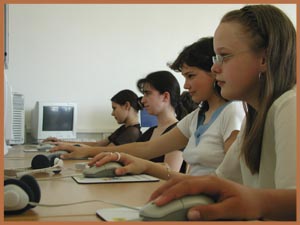 V letošním roce došlo k výraznému posunu ve vybavenosti školy. Škola má k dispozici dataprojektor a notebook, pomocí kterých mohou žáci i učitelé lépe využívat veškeré dostupné výukové programy ve všech předmětech. Tato technika umožňuje doplňovat výuku odbornými filmy a různými prezentacemi. Signál W-FI pokrývá celou školu, a proto je možno vyučovat pomocí dataprojektoru v každé třídě a využívat ho i k přenosu informací z internetu. Přivítali jsme i možnost získání starších počítačů, které vyřazoval Úřad práce v Opavě, za což děkujeme panu Ing. Hofrichtrovi.Rozšířením počítačové učebny bude možno vyhovět i dětem na nižším stupni.Mgr. Slavomír VíchaSetkání jubilantů obce LudgeřoviceLetošní setkání jubilantů naší obce se uskutečnilo v pátek dne 17.června 2005 v Obecním domě v Ludgeřovicích. Již po 14.hod.jsme vítali v sále Obecního domu první oslavence, kterým byl nabídnut odvoz dopravou obecního úřadu. Postupně přicházeli ostatní jubilanti, někteří z nich v doprovodu svých blízkých. Při svém příchodu stvrzovali svou účast na dnešním setkání svým podpisem do pamětní knihy obce Ludgeřovice .Všichni se navzájem srdečně vítali a projevovali radost ze společného setkání. Při vstupu do sálu vyhledávali místo vedle svých známých, aby společně oslavili dnešní setkání.Slavnost zahájila paní Vlasta Bortlíková, která představila zúčastněné představitele obce, pana starostu Mgr.Petra Kolarze, zástupce starosty pana Ing.Petra Baránka, členy obecní rady obce Ludgeřovice paní MUDr. Janu Kaniovou a pana Jiřího Hawlika a další milé hosty, ředitele Charity Hlučín, Mgr.Lukáše Volného a vrchní sestru Domova sv. Mikuláše v Ludgeřovicích paní Irenu Prchalovou.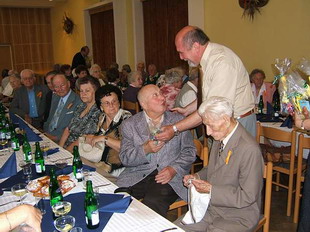 Matrikářka, paní Gabriela Kupcová pak oznámila starostovi obce Ludgeřovice Mgr. Petru Kolarzovi, že jeho pozvání na dnešní setkání přijali zde přítomní jubilanti, kteří se v letošním roce dožívají 80-ti let a více, aby společně oslavili svá životní jubilea.Následoval slavnostní projev starosty obce, ve kterém vyjádřil poděkování všem jubilantům za jejich obětavou celoživotní práci a péči, kterou věnovali jak svým dětem, tak celé naší společnosti. Především přivítal mezi přítomnými nejstaršího občana obce pana Alfonse Böhma, který v letošním roce oslaví 100 let. Vyzval všechny k slavnostnímu přípitku. Následovalo taneční vystoupení dětí z mateřské školy Ludgeřovice, ul. Hlučínská pod vedením paní ředitelky Margit Hvizdákové a paní učitelky Hany Žídkové. V závěru svého vystoupení předaly děti oslavenci květiny.Poté vystoupil Ing. Petr Baránek, který informoval přítomné o plánované úpravě prostranství před kostelem.
Oficiální část programu byla zakončena gratulací představitelů obce jubilantům s předáním drobného dárečku.Následovala volná zábava, ve které si naši jubilanti vzájemně předávali své radosti i starosti navzájem a těšili se ze svého setkání.
Slavnostní ráz celému průběhu slavnostní akce dodalo pěvecké vystoupení ostravské sopranistky Zuzany Fišerové s klavírním doprovodem i sólovým vystoupením paní Elišky Novotné. Program uváděla docentka Ostravské univerzity paní Drahomíra Mičková. K dobré pohodě přispívala celé odpoledne hudební skupina pana Viktora Kašlíka a pan kapelník Alois Ondruš.

Fotografie z akce >G.K.„Pro případ ohrožení“Praktickou příručku s názvem „Pro případ ohrožení“ bude obec distribuovat v průběhu července letošního roku do všech domácností v obci.
Příručku vydalo Ministerstvo vnitra ČR – Generální ředitelství Hasičského záchranného sboru ČR a vedení obce rozhodlo zakoupit ji na náklady obce se záměrem seznámit občany obce se základními zásadami chování v případě ohrožení napadením zbraněmi hromadného ničení, při povodních, velkých haváriích v průmyslových podnicích, popř. při doručení podezřelé zásilky či obdržení oznámení o uložení bomby, třaskaviny nebo jiných nebezpečných látek.Věříme, že se tato příručka neocitne v odpadkovém koši, ale bude uložena na viditelném místě v každé domácnosti, aby mohla posloužit v případě naléhavé potřeby.J.HKronika obce LudgeřoviceV průběhu srpna bude v prostorách obecní knihovny započato s prodejem audiovizuální kroniky obce, zachycující nejdůležitější události v obci v r. 2004, jako např. udělení čestného občanství P.Antonínovi Dominikovi, pohřeb P.Antonína Dominika, slavnostní osvětlení chrámu sv. Mikuláše, otevření společenského domu na Vrablovci nebo oslavy založení SDH. Kroniku bude možno zakoupit na kazetách VHS nebo na DVD nosičích. Cena by se měla pohybovat okolo 200,- Kč/kus. Zájemci se mohou již nyní hlásit u p. Jany Baránkové telefonicky na č. 595 052 278, osobně v obecní knihovně nebo na e-mailové adrese knihovna@ludgerovice.cz.

Elektronická verze kroniky obce za rok 2004 >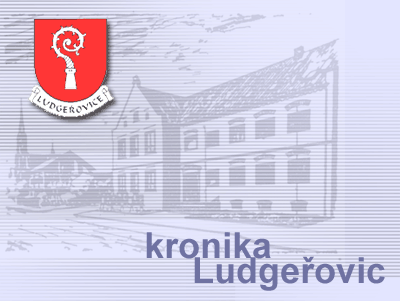 J.HMŠ Ludgeřovice, Hlučínská - „Máme se čím chlubit !“Již v minulém čísle Zpravodaje jsme vás informovali o velmi krásném umístění našich dětí v různých soutěžích. Po výhře v BAUHAUSU ( 100 m2 plovoucí podlahy) se naše předškolačky Kamila Uvírová a Dominika Paletová probojovaly do celostátního kola výtvarné soutěže s názvem „Krásné je žít“, které se zúčastnilo 42 mateřských škol z Moravskoslezského kraje. Jsme velmi rádi, že se naše děvčata umístila na prvních místech v krajské soutěži a postupují do celostátního kola v Jihlavě, které se uskuteční v září r. 2005. Moc jim blahopřejeme.
O tom, že umíme i tančit, zpívat a recitovat se mohli přesvědčit občané Ludgeřovic při oslavě „Dne matek“ pořádané obecním úřadem a za týden klubem důchodců, kam si nás pozvali s našim kulturním programem. Děti předvedly moderní tance „Kouzelné vaření“ a pásmo lidových tanců s názvem „Tancovala žížala“.To vše a spoustu dalších písní, básní, říkadel, dramatizaci pohádky, ukázku z výuky německého jazyka a výtvarné práce viděli rodiče a prarodiče dětí na Akademii naší MŠ konané dne 19.5.2005 v Obecním domě v Ludgeřovicích.
Rádi jsme přijali pozvání na vítání dětí, které se uskutečnilo 20. května v budově obecního úřadu. Malým občánkům jsme zatančili, zazpívali a předali jsme jim dárečky. Už se těšíme, až povyrostou a přijdou mezi nás.Mezinárodní den dětí jsme již tradičně oslavili velkou zahradní párty pod názvem „Báječný den“. Skákací hrad, mladí hasiči,kolotoč, poníci, hudba, pohádkové Klubíčko, historický šerm, bohatá tombola, občerstvení, výborné domácí buchty – to vše nesmělo chybět!
Pro letošní rok jsme zařadili do programu „Pasování předškoláků“. Kašpárek s Honzou z pohádky předali dětem odcházejícím do 1. třídy krásné upomínkové šerpy a popřáli jim mnoho štěstí a úspěchů v životě.Blížil se konec školního roku a to byl ten správný čas na výlet. Využili jsme pozvání členů Vojenského záchranného útvaru v Hlučíně dne 3.6.2005. Předvedli nám ukázky práce požární vojenské techniky, automobilní a spojovací techniky, zásahu služebních psů, lezecké záchranné skupiny aj. Děti si zasoutěžily a odnesly si domů odměny. Ani nás nepřekvapilo, že při odchodu z kasáren chtěl být každý kluk vojákem.Čekalo nás ještě vystoupení na slavnostním setkání jubilantů obce a vystoupení pro žáky 9. tříd, kam nás pozvala ZŠ Ludgeřovice. Předškoláci předvedli část svého programu a předali malé upomínkové dárky odcházejícím dětem. Vždyť 1. září nastoupí na jejich místo.A to už byl opravdu konec školního roku 2004/2005. Přejeme všem krásné a pohodové prázdniny, příjemnou dovolenou a věříme, že do nového školního roku načerpáme mnoho sil a v září se opět pustíme do další práce s vervou.Hana Žídková, učitelkaJak se vyhnout exekuciSkončily doby, kdy obec často bezvýsledně upomínala dlužníky nezaplacených místních poplatků o jejich zaplacení a nezřídka se jejich zaplacení nedočkala ani po letech. Časem se stala dlužná částka promlčenou a dlužník si mnul ruce, že na obec vyzrál. Přesto, že neplatí, odpad je mu pravidelně vyvážen, aniž by ho někdo postihoval, chová doma psa atd. Jeho dluh uhradila obec ze svého rozpočtu a posléze se dluhy všech neplatičů promítly do zvýšení poplatku v příštím období, a tento tak za něho zčásti uhradili ti, co poctivě plnili svou povinnost a platili.Protože stále více a více občanů začalo uvažovat tímto nepoctivým způsobem a situace začala být neúnosnou, přistoupila obec k radikálnímu, a přiznejme si, nepopulárnímu opatření, kterým je exekuce.Poté, co byly bezvýsledně vyčerpány takové prostředky, jako je vystavení platebního výměru, popř. zvýšeného platebního výměru a nakonec i upomínky dlužníkovi, přistupuje obec k samotné exekuci. Zde existuje několik způsobů, jak peníze od dlužníka vymoci - srážkou z příjmu (např. mzda, důchod, stipendium, sociální dávky, podpora v nezaměstnanosti), srážkou z běžného účtu u peněžního ústavu, z prostředků na účtu u stavební spořitelny, z účtu fondu, který spravuje penzijní připojištění, apod.Pokud jsou tyto výše popsané způsoby neproveditelné, obrací se obecní úřad na soud o provedení exekuce na movitý majetek prostřednictvím soudních vykonavatelů. Tato informace může být do jisté míry pro dlužníky "dobrou zprávou", neboť exekuce, kterou provádějí soudní vykonavatelé, totiž přijde v konečném součtu podstatně levněji, než exekuce, kterou vykonávají soudní exekutoři na základě zákona o soudních exekutorech a exekuční činnosti. Tito totiž vykonávají exekuční činnost jako předmět podnikání a jejich snahou pochopitelně je na exekuci získat. Dlužná stokoruna se tak může při exekuci změnit až na pět tisíc.Poslední, zatím v podmínkách našeho úřadu nepoužívanou metodou k vydobytí pohledávek, je exekuce na movitý majetek. Mnohdy se i přes nejlepší vůli stane, že člověk svou finanční situaci nezvládne a poplatky uhradit nemůže. Zde je nejhorší nečinnost, která po čase vede ke spuštění celé exekuční mašinérie. Tady bych všem, kteří se do podobné situace dostanou, poradil v prvé řadě komunikovat s věřitelem, v tomto případě s obecním úřadem, který je správcem místních poplatků, které jsou nejčastějším předmětem pohledávek. Existují způsoby, jak placení poplatku odložit, poplatek snížit, popř. i celý prominout, jsou-li pro tento krok opodstatněné důvody. Dále existuje i možnost dohodnout splátkový kalendář a dluh uhradit postupně, v pravidelných menších částkách. Tento způsob je jistě přijatelnější, než návštěva soudního exekutora či soudního vykonavatele ve vaší domácnosti.Pro ilustraci bych chtěl uvést případ, kdy obec zahájila exekuci pro nezaplacení místního poplatku ze psa nebo svoz odpadů, které činí 400-, resp. 420,- Kč, podáním žaloby k soudu v zastoupení advokátem a exekuci by provedl soudní exekutor. V tomto případě by takovýto dluh narostl do celkové částky okolo 10 000,- Kč. Pokud by se dlužník nechal zastupovat advokátem, musí počítat s dalším nárůstem nákladů.O tom, že je exekuce účinným způsobem, jak se domoci zaplacení svých pohledávek, svědčí i jeho vysoká efektivnost. V případě našeho obecního úřadu, kdy obecní úřad již nařídil kolem stovky exekucí, bylo neúspěšných pouze minimálně - tyto případy by se skutečně daly spočítat na prstech jedné ruky, a jedná se o výjimky, kdy dlužník zmizel tak říkajíc beze stopy a nejde ho dostupnými prostředky vypátrat.Nejlepším způsobem, jak se exekuci a exekutorům vyhnout, je tedy zaplatit bez zbytečných průtahů a ušetřit si tak spoustu nepříjemností a zároveň i ochránit svou peněženku před zbytečnými náklady navícJ.H